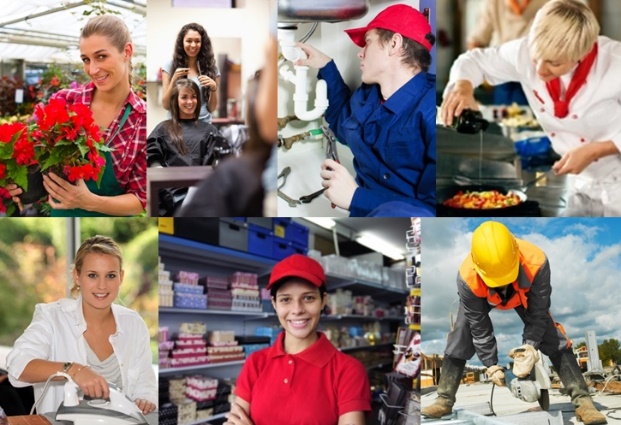 1. Jouw leerwerkbedrijfMaak de opdrachten en taken uit het boek.Als je een opdracht af hebt, vink je hem af: VLaat je werk nakijken door de docent.BewijsstukOpdracht BlzV1. De organisatie van het bedrijf.Maak op je leerwerkplek de taken en laat ze beoordelen door je praktijkopleider en/of docent. Heb je nog geen leerwerkplek? Doe dit hoofdstuk dan als het wel kan.1Taak 1: Jouw leer/werkbedrijf 71. De organisatie van het bedrijf.Maak op je leerwerkplek de taken en laat ze beoordelen door je praktijkopleider en/of docent. Heb je nog geen leerwerkplek? Doe dit hoofdstuk dan als het wel kan.2Rondleiding81. De organisatie van het bedrijf.Maak op je leerwerkplek de taken en laat ze beoordelen door je praktijkopleider en/of docent. Heb je nog geen leerwerkplek? Doe dit hoofdstuk dan als het wel kan.3Foto’s van je werk/stageplek81. De organisatie van het bedrijf.Maak op je leerwerkplek de taken en laat ze beoordelen door je praktijkopleider en/of docent. Heb je nog geen leerwerkplek? Doe dit hoofdstuk dan als het wel kan.4Taak 2: Beantwoord vragen over je werkplek9 en 10Opmerking:Opmerking:Opmerking:Opmerking:Opmerking: